İŞ AKIŞININ AMACIÖğrenci Toplulukları EtkinlikleriÖğrenci Toplulukları EtkinlikleriÖğrenci Toplulukları EtkinlikleriKAPSAMISağlık, Kültür ve Spor Daire Başkanlığı Kültür Hizmetleri Şube Müdürlüğü faaliyetlerini kapsarSağlık, Kültür ve Spor Daire Başkanlığı Kültür Hizmetleri Şube Müdürlüğü faaliyetlerini kapsarSağlık, Kültür ve Spor Daire Başkanlığı Kültür Hizmetleri Şube Müdürlüğü faaliyetlerini kapsarGİRDİLERÇIKTILARKONTROL KRİTERLERİİŞ AKIŞI SORUMLUSUKültür Hizmetleri Şube MüdürüKültür Hizmetleri Şube MüdürüKültür Hizmetleri Şube Müdürüİş Akışı AdımlarıSorumluİlgiliDokümanlarBir. Sorumlusu  Şube MüdürüSKS Daire Başkanlığı Yürütme KuruluBir. Sorumlusu , Şube MüdürüBir. Sorumlusu , Şube MüdürüFR** Etkinlik Başvuru Formu ve/veya Dilekçe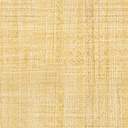 